   Lokalavdelningen vid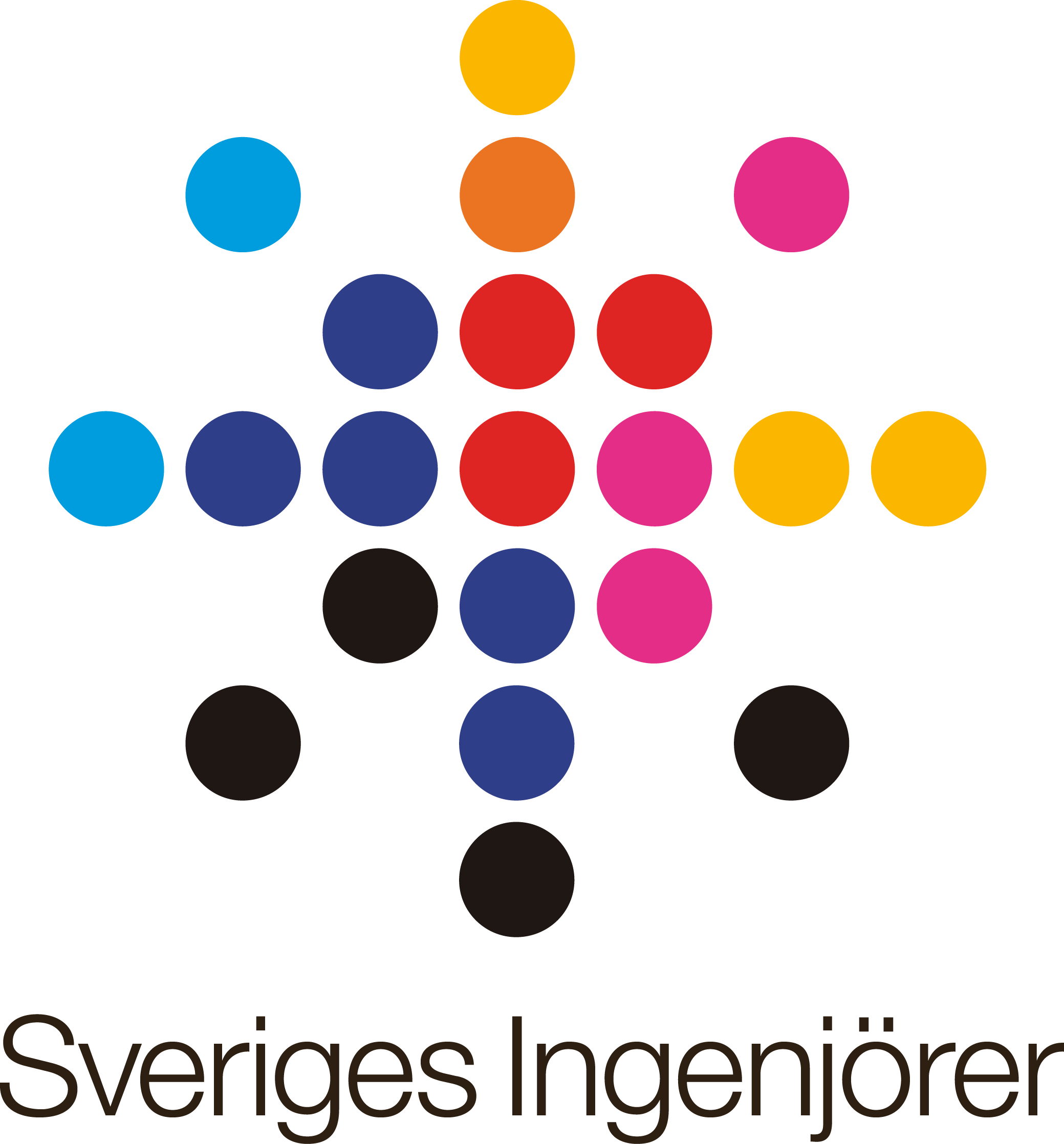 xxxValfri rubrik t. ex: Inbjudan till möte (Rubrik Arial 24 pt) Plats för valfri brödtext, till exempel: Du som är medlem i Sveriges Ingenjörer är välkommen till medlemsmöte. Vi kommer att diskutera förslaget till omorganisation som vår arbetsgivare har lagt fram.  (Löptext Arial Regular 16 pt)Datum: Arial Bold 16 ptTid:Plats:Välkommen! (Arial regular)